О мерах   по исполнению решения Совета депутатов Тюльганского района от 22 декабря 2017 года № 162 - IV-СД «О бюджете Тюльганского района на 2018 год и плановый период 2019 и 2020 годы» В целях реализации  решения Совета депутатов Тюльганского района от                 22 декабря 2017 года № 162-IV-СД «О бюджете Тюльганского района на 2018 год  и плановый период 2019 и 2020 годы.», п о с т а н о в л я ю:1. Принять к исполнению бюджет Тюльганского района на 2018год  и плановый период 2019 и 2020  годы.2. Установить, что исполнение бюджета Тюльганского района осуществляется в соответствии со сводной бюджетной росписью бюджета района, утвержденными лимитами  бюджетных обязательств, кассовым планом и росписями главных распорядителей бюджетных средств.3. Рабочей группе (состав группы утвержден  постановлением администрации Тюльганского района от 10.02.2015 года № 121-п "О мерах по исполнению решения совета депутатов Тюльганского района от 19 декабря 2014 года № 453-III-СД "О бюджете Тюльганского района  на 2015 год и плановый период 2016 и 2017 годов" с учетом изменений согласно постановлению  от 11.07.2016 года № 486-п):продолжить работу по реализации  мероприятий 2017 года направленных на увеличение доходов и  сокращение расходов и  разработать дополнительные мероприятия направленные на те же цели  на период  2018 год и плановый  период 2019 и 2020годы».до 1 марта   2018  года разработать и утвердить  уточненный  план мероприятий направленных на сокращение  расходов  бюджета Тюльганского района в 2018 году и плановом периоде 2019 и 2020 годы;финансовому отделу администрации Тюльганского района осуществлять контроль за исполнением разработанных мероприятий и ежеквартально доводить информацию на заседании рабочей группы. 4.  Финансовому     отделу     администрации     Тюльганского района        (Е.Ф. 3убкова), комитету    по     финансово-экономическим вопросам                 (О.П. Заварзина), управлению сельского хозяйства администрации района          (А.П. Плешаков)  проводить постоянную   работу   с налогоплательщиками - юридическими лицами   с  целью  обеспечения  ими  своевременных расчетов  по платежам в бюджеты всех уровней. 5. Администрации Тюльганского района (как главному  администратору доходов бюджета района):5.1. Обеспечить исполнение плановых назначений по неналоговым доходам, утвержденных  решением о бюджете Тюльганского района на 2018 год и плановый период 2019 и 2020годы.5.2. Принять меры по сокращению задолженности по уплате неналоговых платежей.5.3. Направлять в Государственную информационную систему о государственных и муниципальных платежах информацию, необходимую для уплаты денежных средств физическими и юридическими лицами за муниципальные  услуги и иных платежей, являющихся источниками формирования доходов бюджетов бюджетной системы Российской Федерации.6.  Главным распорядителям средств бюджета Тюльганского  района: 6.1.Разработать порядок предоставления субсидий юридическим лицам       (за исключением субсидий муниципальным учреждениям Тюльганского района), индивидуальным предпринимателям, а также физическим лицам производителям товаров, работ, услуг либо  изменения в   действующие порядки в соответствии с требованиями, утвержденными постановлением Правительства Российской Федерации от 6 сентября 2016 года № 887 «Об общих требованиях к нормативным правовым актам, муниципальным правовым актам, регулирующим предоставление субсидий юридическим лицам (за исключением субсидий государственным (муниципальным) учреждениям), индивидуальным предпринимателям, а также физическим лицам – производителям товаров, работ, услуг»;6.2. Обеспечить:выплату заработной платы (перечисление платежей в государственные внебюджетные фонды), оплату коммунальных услуг, исполнение публичных нормативных обязательств, уплату налогов, финансирование принятых и неисполненных обязательств 2017 года в первоочередном порядке в пределах доведенных лимитов бюджетных обязательств;сокращение дебиторской и кредиторской задолженности;выполнение в пределах компетенции условий соглашения о предоставлении Тюльганскому району  дотации на выравнивание бюджетной обеспеченности, заключенного с Министерством финансов Оренбургской ;своевременное заключение с органами исполнительной власти  Оренбургской области соглашений о предоставлении субсидий из областного бюджета  (при их предоставлении в соответствии с нормативными правовыми актами Оренбургской области);согласование финансовым отделом  проектов соглашений о предоставлении субсидий из бюджета Оренбургской области;контроль за соблюдением руководителями подведомственных учреждений условий заключенных с ними эффективных контрактов в части достижения показателей, характеризующих степень выполнения муниципального  задания на оказание муниципальных услуг  (выполнение работ) (далее – муниципальное  задание) и уровень средней заработной платы работников таких учреждений дифференцированно в зависимости от объема оказываемых платных услуг и выполняемых функций (в сферах образования, культуры);заключение эффективных контрактов с работниками муниципальных учреждений Тюльганского района;полноту и своевременность размещения информации о деятельности муниципальных учреждений Тюльганского района  на официальном сайте для размещения информации о государственных (муниципальных) учреждениях www.bus.gov.ru в информационно-телекоммуникационной сети "Интернет";   утверждение нормативных затрат, рассчитанных на основании базовых нормативов затрат на оказание муниципальных услуг  (выполнение работ) с применением отраслевых и территориальных корректирующих коэффициентов.6.3. Формировать графики перечисления субсидий муниципальным бюджетным и автономным учреждениям Тюльганского района  на финансовое обеспечение выполнения ими муниципального задания с учетом сроков оплаты товаров, работ, услуг, выплаты заработной платы работникам муниципальных  бюджетных и автономных учреждений Тюльганского района и перечисления средств в государственные внебюджетные фонды с целью исключения образования на их счетах необоснованных остатков бюджетных средств.6.4. Обеспечить с начала 2018 года достижение уровней средней заработной платы, установленных в планах мероприятий ("дорожных картах") в отношении категорий работников социальной сферы, определенных указами Президента Российской Федерации в сфере социально-экономического развития, в соответствии с  установленными параметрами   в соглашениях, заключенных с органами исполнительной власти  Оренбургской области.7. Не увеличивать численность муниципальных  служащих Тюльганского района.8. Установить, что:8.1. Получатели средств бюджета Тюльганского района при заключении договоров (муниципальных  контрактов) на поставку товаров, выполнение работ и оказание услуг в пределах доведенных им в установленном порядке лимитов бюджетных обязательств на 2018 год вправе предусматривать авансовые платежи, если иное не установлено законодательством Российской Федерации:1) до 100 процентов суммы договора (муниципального  контракта), но не более доведенных лимитов бюджетных обязательств по соответствующему коду бюджетной классификации Российской Федерации, - по договорам (муниципальным  контрактам) на оказание услуг связи, подписку на печатные издания и их приобретение, обучение на курсах повышения квалификации, участие в научных, методических, научно-практических и иных конференциях и семинарах, приобретение авиа- и железнодорожных билетов, билетов для проезда городским и пригородным транспортом, путевок на санаторно-курортное лечение и отдых детей, оплату расходов на проезд, проживание, питание, суточные, медико-биологическое обеспечение, оплату взноса на участие при направлении на различного рода мероприятия (в том числе соревнования, учебно-тренировочные сборы, фестивали, конкурсы, олимпиады) учащихся, а также сопровождающих их лиц, спортсменов, тренеров, спортивных судей, не являющихся штатными сотрудниками направляющего их учреждения, расходов по договорам на оказание услуг по организации и проведению спортивно-массовых, культурно-зрелищных мероприятий, соревнований областного, республиканского и международного масштабов, подготовку и командирование спортсменов, участников на данные соревнования, мероприятия (в части расходов на проезд, проживание, питание, суточные, медико-биологическое обеспечение, оплату взноса на участие в соревнованиях, мероприятиях), оплату командировочных расходов (суточные, проживание) при направлении в служебные командировки, по договорам обязательного страхования гражданской ответственности владельцев транспортных средств, на проведение государственной экспертизы проектной документации2) по договорам (муниципальным  контрактам) на выполнение работ по строительству, реконструкции, капитальному ремонту и ремонту объектов капитального строительства муниципальной  собственности Тюльганского района, содержанию автомобильных дорог местного значения вне границ населенных пунктов в границах муниципального района, находящихся в муниципальной  собственности Тюльганского района, на приобретение объектов недвижимого имущества в муниципальную собственность Тюльганского района:а) на сумму, не превышающую 10 миллионов  рублей, - до 30 процентов суммы договора (муниципального  контракта), но не более 30 процентов доведенных лимитов бюджетных обязательств по соответствующему коду бюджетной классификации Российской Федерации;б) на сумму, превышающую 10 миллионов  рублей, - до 30 процентов суммы договора (муниципального  контракта), но не более доведенных лимитов бюджетных обязательств по соответствующему коду бюджетной классификации Российской Федерации, с последующим авансированием выполняемых работ после подтверждения выполнения предусмотренных договором (муниципальным контрактом) работ в объеме произведенного авансового платежа (с ограничением общей суммы авансирования не более 70 процентов суммы договора (муниципального  контракта);3) до 30 процентов суммы договора (муниципального  контракта), но не более 30 процентов доведенных лимитов бюджетных обязательств по соответствующему коду бюджетной классификации Российской Федерации, - по остальным договорам (муниципальным контрактам) о поставке товаров, выполнении работ и об оказании услуг.8.2. Главные распорядители бюджета Тюльганского района, осуществляющие функции и полномочия учредителя в отношении муниципальных  бюджетных и автономных учреждений Тюльганского района, обеспечивают включение указанными учреждениями при заключении ими договоров (контрактов) о поставке товаров, выполнении работ и об оказании услуг условий об авансовых платежах в объеме, не превышающем предельные размеры выплат авансовых платежей, установленные в соответствии с подпунктом 8.1 настоящего пункта для получателей средств бюджета Тюльганского района.8.3. Не допускается после 1 декабря 2018 года принятие бюджетных обязательств, возникающих из договоров (муниципальных  контрактов), предусматривающих условие об исполнении в 2018 году денежного обязательства получателя средств бюджета  Тюльганского района  по выплате авансовых платежей, оплате выполненных работ (оказанных услуг), срок исполнения, которого превышает один месяц.8.4. В случае изменения объема бюджетных ассигнований (лимитов бюджетных обязательств) на финансовое обеспечение выполнения муниципального  задания в связи с внесением изменений в решение Совета депутатов о бюджете Тюльганского района  и (или) реализацией мер, предусмотренных настоящим постановлением, главными  распорядителями средств бюджета района, осуществляющими функции и полномочия учредителя муниципальных учреждений Тюльганского района, в течение 20 рабочих дней вносятся соответствующие изменения в муниципальные  задания и (или) утвержденные нормативные затраты на оказание муниципальных услуг (выполнение работ).8.5. Получатели средств бюджета Тюльганского района  принимают до 1 октября 2018 года бюджетные обязательства, возникающие на основании муниципальных  контрактов на поставку товаров, выполнение работ, оказание услуг, заключенных с юридическими лицами, в пределах лимитов бюджетных обязательств, доведенных до указанной даты.Требование, установленное абзацем первым настоящего подпункта, не распространяется на принятие бюджетных обязательств на поставку товаров, выполнение работ и оказание услуг:извещения об осуществлении которых размещены в единой информационной системе в сфере закупок, либо приглашения принять участие в которых (проекты контрактов на закупки которых) направлены поставщикам (исполнителям) до 1 октября 2018 года;в рамках осуществления закупок у единственного поставщика, информация о которых включена в план-график закупок;источником финансового обеспечения, которых,  являются целевые безвозмездные поступления из бюджетов бюджетной системы Российской Федерации, средства, предусмотренные в целях обеспечения условий софинансирования мероприятий, на реализацию которых предоставляются средства из федерального  и областного бюджетов, дорожного фонда Тюльганского района;в рамках бюджетных ассигнований и лимитов бюджетных обязательств, доведенных в результате внесения после 1 октября 2018 года изменений в сводную бюджетную роспись бюджета Тюльганского района  и соответствующих изменений в лимиты бюджетных обязательств.9. Финансовому отделу администрации района:9.1. Обеспечить контроль за соблюдением главными распорядителями средств бюджета Тюльганского района расходов на содержание органов местного самоуправления Тюльганского района  и, при необходимости, внесение предложений по их оптимизации с целью соблюдения норматива расходов на содержание органов местного самоуправления, установленного на 2018 год.9.2. Обеспечить контроль за соблюдением главными распорядителями средств бюджета Тюльганского района  оплаты кредиторской задолженности, сложившейся по состоянию на 31 декабря 2017 года, в пределах лимитов бюджетных обязательств, доведенных на 2018 год.9.3. Не принимать от главных распорядителей средств бюджета Тюльганского района  предложения по внесению изменений в кассовый план, связанные с уменьшением показателей кассового плана на IV квартал 2018 года и перераспределением данных средств на другие кварталы текущего финансового года, предусмотренных на:а) оплату труда и начисления на выплаты по оплате труда получателей средств бюджета Тюльганского района;б) оплату коммунальных услуг;в) исполнение публичных нормативных обязательств;г) перечисление субсидий муниципальным бюджетным и автономным учреждениям Тюльганского района;9.4. Принимать изменения в показатели кассового плана соответствующего месяца в пределах годового объема кассового плана при условии сбалансированности кассового плана соответствующего месяца.9.5. Обеспечить заключение с муниципальными образованиями входящими в состав Тюльганского района  соглашений о мерах по обеспечению устойчивого социально-экономического развития и оздоровлению муниципальных финансов 10. Комитету по финансово-экономическим вопросам:10.1. Ежеквартально   проводить   мониторинг договоров   аренды
имущества, находящегося в муниципальной собственности, с целью его
эффективного использования, а также выявление не используемого имущества10.2. Продолжить работу по выявлению новых землепользователей и
уточнению      площадей      используемых      земель      действующими
пользователями   в   рамках   программы   по   актуализации   сведений
земельного кадастра.10.3. Обеспечить поступления в районный бюджет
арендной платы за землю в соответствии с заключенными договорами.10.4. Продолжить претензионно-исковую работу по взысканию задолженности по арендной плате и пени, а также по расторжению договоров аренды муниципального имущества в случаях, предусмотренных действующим законодательством Российской Федерации, муниципальными правовыми актами.     11.Рекомендовать органам местного самоуправления поселений Тюльганского района:11.1. Принять   аналогичные   и   иные   меры   по   исполнению  местных
бюджетов на 2018 год.11.2. С целью недопущения задолженности по первоочередным расходам
ограничивать финансирование из местных бюджетов иных расходных
обязательств.	11.3.Провести мероприятия по выявлению собственников земельных участков и другого недвижимого имущества с целью привлечения их к налогообложению, оказывать содействие в оформлении прав собственности на земельные участки и имущество физическими лицами.11.4. Выявлять используемые не по целевому назначению (неиспользуемые) земли сельскохозяйственного назначения для применения к ним повышенной ставки земельного налога.11.5. Ежеквартально   проводить   инвентаризацию   договоров   аренды
имущества, находящегося в муниципальной собственности, с целью его
эффективного использования.11.6. Не допускать:  финансирования из бюджетов поселений  расходных обязательств, возникающих в результате решения органами местного самоуправления муниципальных образований вопросов, не отнесенных к их полномочиям; установления сверхнизких ставок по земельному налогу 11.7. Обеспечить:проведение анализа дебиторской и кредиторской задолженности, сложившейся по состоянию на 1 января 2018 года, и принятие мер, направленных на сокращение дебиторской и кредиторской задолженности;формирование бюджетных ассигнований на финансовое обеспечение реализации муниципальных программ на уровне не ниже 95 процентов от общего объема расходов местного бюджета на 2018 год;	эффективное     использование     средств,     переданных     из     бюджета Тюльганского    района    в    виде    субвенций      и  иных межбюджетных трансфертов;	выполнение   условий  соглашений   о   мерах   по   повышению   эффективности использования    бюджетных    средств    и    увеличению    налоговых    и неналоговых доходов.направлять в Государственную информационную систему о государственных и муниципальных платежах информацию, необходимую для уплаты всех платежей, являющихся источниками формирования доходов бюджетной системы Российской Федерации.	12. Контроль за исполнением постановления возложить на начальника финансового отдела администрации района Е.Ф.Зубкову. 	13. Постановление вступает в силу со дня его подписания и распространяется на правоотношения возникшие с 1 января 2018 года.Глава муниципального образованияТюльганский район 	                                                                 И.В. Буцких							   Разослано: прокуратура, орготдел, финансовый отдел, комитет по делам молодежи и спорта, комитет по финансово-экономическим вопросам, РОО, отдел культуры, МКУ « Центр планирования, бюджетного учета и отчетности Тюльганского района»  Г.Д. Пичаевой,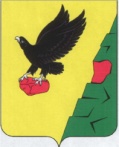                  Муниципальное образованиеТюльганский районОренбургской областиАДМИНИСТРАЦИЯТЮЛЬГАНСКОГОРАЙОНАП О С Т А Н О В Л Е Н И Е                 Муниципальное образованиеТюльганский районОренбургской областиАДМИНИСТРАЦИЯТЮЛЬГАНСКОГОРАЙОНАП О С Т А Н О В Л Е Н И Е                 Муниципальное образованиеТюльганский районОренбургской областиАДМИНИСТРАЦИЯТЮЛЬГАНСКОГОРАЙОНАП О С Т А Н О В Л Е Н И ЕОт  _05.02.2018__  №  _77-п_От  _05.02.2018__  №  _77-п_От  _05.02.2018__  №  _77-п_